 Réunion du conseil d’écoleMercredi 8 novembre 2023, 18h30  Rencontre virtuelle sur MS TeamsMembres présents en mode virtuel:  Anick Lamarche, Nicky Marwaha,,  Anne Muenji, Maya Khiar, Aicha Traore,Youness Dafif, Ruchika Sareen, Ève Gilroy, Jérôme Vanmarcke, Amina Benmekhout, Nacéra Benmessaoud, Absents - Correena Snook, My DangÈve 905-975-0605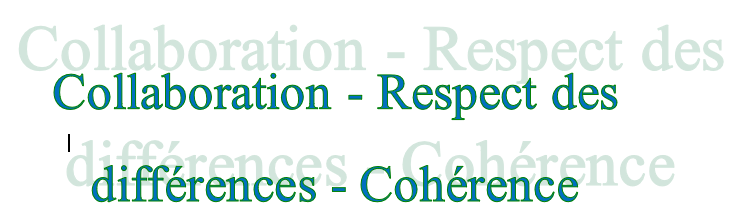 PROCÈS VERBALRappel Adoption de l’ordre du jour - proposé par Jérôme Vanmarcke et Maya Khiar.Mot de la direction - 100% en lecture et écriture pour les 6e, résultats à améliorer en maths mais au-dessus de la moyenne du conseil. Atelier Brave : La direction se demande s’il faut inviter les parents à participer en présentiel ou en virtuel car la participation est faible. Amina pense envoyer un sondage. Maya indique que le groupe dont elle fait partie peut faire ce type d’activités gratuitement. L’atelier pour les parents est prévu pour le 11 décembre. Plan de prévention contre l’intimidation de l’année 2023/2024 - continuation des pratiques de réparation mises en place l’année dernière, présentation à l’équipe pendant la journée pédagogique et mise en place sur le site du conseil le 1er décembre. Activités sportives, visites à George P. Vanier, pièce de théâtre pour les maternelles à 3ème années.Besoins et retour sur les activités de l’année passée (Ève) Besoins des enseignantes - à confirmerLa gymnastique en février et le petit cinéma durant le mois de la francophonie? Petite majorité des enseignants choisissent une sortie et un budget pour la classe.$2,200 pour sorties + $3000 (pour les classes) : $5,200. Besoin additionnel imposé par le conseil - collations 400$ par annéeCe n’est pas le conseil qui est supposé payer. Viamonde demande au conseil des parents de trouver les subventions mais l’école n’est pas éligible étant donné le milieu social de la plupart des familles. La direction de l’école estime que les besoins à RENA sont minimes, le montant annuel serait de $400. Ève propose l’adoption de cette dépense dès maintenant. Motion adoptée par tous les membres. Demande des enseignants du préscolaire - estimé pour la remise? D’après les recherches de Manon et Kathleen, le budget serait de $450 mais on explore la possibilité d’acheter une remise d’occasion. Anick propose de faire appel à la communauté de l’école pour trouver des parents volontaires pour construire la remise ou faire un atelier communautaire. La proposition d’Anick est adoptée par le conseil. Anick va se charger de préparer la communication. Échéance fixée pour le mois de décembre mais il faut déterminer avec les enseignantes les dimensions de la remise. Contributions au rayonnement de la communauté renaissance (et communauté francophone) (Anick) Quels types d’activités peuvent être organisés pour créer des liens entre les communautés locales francophones, activités intergénérationnelles Suggestion d’Anick et Amina : organiser des guignolées (chants de Noël) dans le quartier ou devant Crème de la Crème. Anick prend le lead de la guignolée. Suggestion d’Ève: contacter CinéStarz pour la possibilité d’organiser une soirée cinéma francophone pour la communauté de Burlington. Mois de la francophonie - peut-on organiser une activité communautaire? Nacéra recommande de planifier la soirée cinéma à l’école, sortie scolaire au ciné et activité communautaire à des dates différentes. Suggestion d’Anick : créer une banque d’idées pour les activités communautaires. Le lien vers la feuille avec les idées d’activités sera ajoutée au procès verbal.Salle sensorielle - Un bureau a été modifié pour être transformé en salle sensorielle. Une commande de $1500 a été faite par l’école mais il y a des items qui ont été enlevés de la liste. Amina demande $1000 au conseil des parents. Maya propose qu’on mette de côté tout de suite $1000 du budget de la classe extérieure pour utilisation immédiate pour finir la salle sensorielle. Proposition acceptée, les $1000 seront versés tout de suiteTraçage - mis en attente par les responsables de l’édifice (on attend que le pavé soit refait)Classe extérieure - À discuter. Sous-comité? Wiem continue de faire les recherches, dernière estimation $30 000. Le conseil accepte de commencer à mettre de l’argent de côté, pendant que le sous-comité planifie le projet (Anick, Wiem, Maya, Nacéra). Anick demande si le conseil peut placer de l’argent dans un compte épargne, mais ce n’est probablement pas autorisé par les règles.  Proposition : mettre de côté $5,000 par année.  Bacs à sable pour les grands - n’a pas été discuté - Nacera rappelle le besoin. Annick va ajouter le bac à sable à la demande de charpentiers pour la remise. Objectifs de l’année en cours (tous et toutes)Voir  Activités - Conseil d'école Renaissance - 2023-2024 - Google Sheets pour les activités et levées de fonds des années antérieures.Vente de pâtisseries - valider la liste des ingrédients, mentionner les allergènes.Jérôme - fera un petit texte pour les parents, expliquant, échange de recettes.Vendredi 8 décembre à partir de 9h30 - début d’après-midi. Les pâtisseries doivent arriver avec les enfants, avant 9h30. Maya va finaliser la communication et Jérôme va fournir des ressources à partager avec les parents. Autre propositions - (tous)Soirée cinéma : jeudi 22 février 2024Journée pédagogique le 24 novembreDates des prochaines rencontres: 6 décembre, 17 janvier, 21 février, 10 avril, 8 mai Les prochaines rencontres seront à 18h30, généralement le deuxième mercredi du mois (avec plusieurs exceptions), en mode virtuel